.No Tags Or RestartsRight Toe Touch, Right Step, Left Toe Touch Left Step, Right Kick Ball Change 2 TimesTwo ¼  Pivot Turns, Step Right Forward, Scoot Left Foot Behind Right, Shuffle RightRock, Recover, Triple Half Turn, Triple Half Turn, Coaster StepHip Grind To Right, Hip Grind To Left, Syncopated Rock Recover Toe Touch, Walk, WalkStart OverContact: dlburky@yahoo.comThe Fighter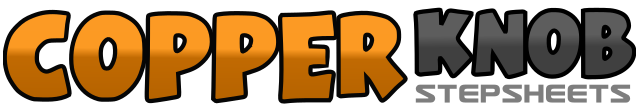 .......Count:32Wall:2Level:Improver.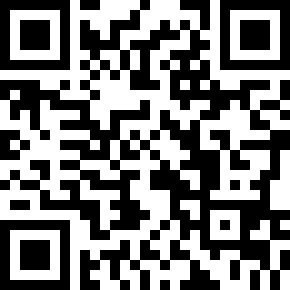 Choreographer:Laurie Schlekeway-Burkhardt (USA) & Joey Westorvoorde (USA) - June 2017Laurie Schlekeway-Burkhardt (USA) & Joey Westorvoorde (USA) - June 2017Laurie Schlekeway-Burkhardt (USA) & Joey Westorvoorde (USA) - June 2017Laurie Schlekeway-Burkhardt (USA) & Joey Westorvoorde (USA) - June 2017Laurie Schlekeway-Burkhardt (USA) & Joey Westorvoorde (USA) - June 2017.Music:The Fighter (feat. Carrie Underwood) - Keith UrbanThe Fighter (feat. Carrie Underwood) - Keith UrbanThe Fighter (feat. Carrie Underwood) - Keith UrbanThe Fighter (feat. Carrie Underwood) - Keith UrbanThe Fighter (feat. Carrie Underwood) - Keith Urban........1-4 –Touch right toe slightly forward (1) and at the same time push your left elbow out to left side, step right foot down (2), touch left toe slightly forward (3) and at the same time push your right elbow out to right side, step left foot down (4)5-8 –Kick right foot forward (5), step right foot in place (&), step left down in place (6), Repeat 5-61-4 –Sep right foot slightly forward (1) and pivot ¼ turn to the left, step down on left (2). Repeat (3-4). So you are facing the back wall (6 o’clock).5-8 –Start making a ¼ turn to the right as you step right foot forward (5) (facing 9 o’clock), scoot left foot up behind right (6), Shuffle forward right, left, right (7&8)1-4 –Rock forward on left (1), recover back on right (2), triple step making a half turn over the left shoulder left, right, left (3&4)5-8 –Continue with another triple half turn over left shoulder right, left, right (5&6) so that you ultimately made a full turn using triple steps, coaster step – step left slightly back (7), step right foot in place (&), step left foot slightly forward (8)1-4 –Step on right and grind hips to the right (1), touch left heel to left side (2), Step on left and grind hips to the left (3), touch right heel to right side5-8 –Jump back on right (&), touch left heel out front (5), jump left back to center (&), touch right toe center (do NOT put your weight down on right foot) (6), walk forward right (7), walk forward left (8)